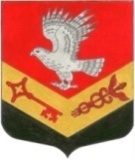 МУНИЦИПАЛЬНОЕ ОБРАЗОВАНИЕ«ЗАНЕВСКОЕ ГОРОДСКОЕ ПОСЕЛЕНИЕ»ВСЕВОЛОЖСКОГО МУНИЦИПАЛЬНОГО РАЙОНАЛЕНИНГРАДСКОЙ ОБЛАСТИСОВЕТ ДЕПУТАТОВ ТРЕТЬЕГО СОЗЫВАРЕШЕНИЕ17.04.2018 года                                                                                 № 18гп.Янино-1Об утверждении Положения о порядке проведения мониторинга изменений федерального законодательства, законодательства  Ленинградской области и муниципальных правовых актов органов местного самоуправления МО «Заневское городское поселение»В соответствии с  Федеральным законом от 06.10.2003  № 131-ФЗ «Об общих принципах организации местного самоуправления в Российской Федерации», в целях усиления контроля за своевременным приведением нормативных правовых актов в соответствие с федеральным законодательством и законодательством Ленинградской области совет депутатов принял РЕШЕНИЕ: 1.Утвердить Положение о порядке проведения мониторинга изменений федерального законодательства, законодательства Ленинградской области и муниципальных правовых актов органов местного самоуправления муниципального образования «Заневское городское поселение» Всеволожского муниципального района Ленинградской области согласно приложению.	2.Опубликовать настоящее решение в официальных средствах массовой информации.3.Решение вступает в силу после дня его  опубликования.4.Контроль за исполнением решения возложить на постоянно действующую депутатскую комиссию по экономической политике, бюджету, налогу, инвестициям, правопорядку, законности.Глава муниципального образования                                          В.Е.КондратьевПриложение к решению от  17.04.2018 года  № 18Положениео порядке проведения мониторинга изменений федерального законодательства, законодательства Ленинградской области и муниципальных правовых актов органов местного самоуправления муниципального образования «Заневское городское поселение» Всеволожского муниципального района Ленинградской областиМониторинг изменений федерального законодательства, законодательства Ленинградской области и муниципальных правовых актов органов местного самоуправления муниципального образования «Заневское городское поселение» Всеволожского муниципального района Ленинградской области (далее – мониторинг) предусматривает комплексную и плановую деятельность, осуществляемую органами местного самоуправления муниципального образования в пределах своих полномочий, по сбору, обобщению, анализу и оценке информации для обеспечения принятия (издания), изменения или признания утратившими силу (отмены) муниципальных правовых актов муниципального образования «Заневское городское поселение» Всеволожского муниципального района Ленинградской области.Мониторинг проводится администрацией и советом депутатов муниципального образования «Заневское городское поселение» Всеволожского муниципального района Ленинградской области (далее – администрация и совет депутатов).Целями проведения мониторинга являются:    приведение в соответствие с нормами федерального и регионального законодательства муниципальной нормативной базы;    выявление потребностей в принятии, изменении или признании утратившими силу муниципальных правовых актов;    устранение коллизий, противоречий, пробелов в муниципальных правовых актах;    выявление коррупциогенных факторов в муниципальных правовых актах;    повышение эффективности правоприменения.Мониторинг включает в себя сбор, обобщение, анализ и оценку практики применения:а) Конституции Российской Федерации;б) федеральных конституционных законов;в) федеральных законов;г) законов Российской Федерации, основ законодательства Российской Федерации, постановлений Верховного Совета Российской Федерации, Съезда депутатов Российской Федерации, а также постановлений и указов Президиума Верховного Совета Российской Федерации;д) указов Президента Российской Федерации;е) постановлений Правительства Российской Федерации;ж) нормативных правовых актов федеральных органов исполнительной власти, иных государственных органов и организаций, издающих в соответствии с законодательством Российской Федерации нормативные правовые акты;з) законов и иных нормативных правовых актов Ленинградской области;и) муниципальных правовых актов органов местного самоуправления муниципального образования «Заневское городское поселение» Всеволожского муниципального района Ленинградской области.5. Основаниями проведения мониторинга являются:внесение изменений в федеральное и региональное законодательство;анализ применения нормативных правовых актов муниципального образования «Заневское городское поселение» Всеволожского муниципального района Ленинградской области в определенной сфере;получение информации Всеволожской городской прокуратуры в порядке статьи 9 Федерального закона «О прокуратуре Российской Федерации»;обращения граждан, юридических лиц, индивидуальных предпринимателей, органов государственной власти, депутатов совета депутатов, в которых указывается на несовершенство муниципальной нормативной базы.При осуществлении мониторинга для обеспечения принятия (издания), изменения или признания утратившими силу (отмены) муниципальных правовых актов обобщается, анализируется и оценивается информация о практике их применения по следующим критериям:а) несоблюдение гарантированных прав, свобод и законных интересов человека и гражданина;б) наличие нормативных правовых актов Президента Российской Федерации, Правительства Российской Федерации, федеральных органов исполнительной власти, органов государственной власти Ленинградской области, иных государственных органов и организаций, а также муниципальных нормативных правовых актов, необходимость принятия (издания) которых предусмотрена актами большей юридической силы;в) несоблюдение пределов компетенции органа местного самоуправления и организаций при издании муниципального правового акта;г) наличие в муниципальном правовом акте коррупциогенных факторов;д) неполнота в правовом регулировании общественных отношений;е) коллизия норм права;ж) наличие ошибок юридико-технического характера;з) искажение смысла положений муниципального правового акта при его применении;и) неправомерные или необоснованные решения, действия (бездействие) при применении муниципального правового акта;к) использование норм, позволяющих расширительно толковать компетенцию органов местного самоуправления;л) наличие (отсутствие) единообразной практики применения нормативных правовых актов;м) количество и содержание заявлений по вопросам разъяснения муниципального правового акта;н) количество вступивших в законную силу судебных актов об удовлетворении (отказе в удовлетворении) требований заявителей в связи с отношениями, урегулированными муниципальными правовым актом, и основания их принятия.По результатам проведения мониторинга администрацией и советом депутатов могут разрабатываться проекты муниципальных правовых актов, а также вноситься предложения в планы нормотворческой деятельности администрации и совета депутатов.В случае внесения изменений в федеральное и региональное законодательство, влекущих изменения муниципальной нормативной базы, мониторинг проводится в течение 30 дней с момента издания федерального или регионального закона.В случае, если основаниями к проведению мониторинга являлись обращения граждан, юридических лиц, индивидуальных предпринимателей, органов государственной власти, депутатов совета депутатов, а также информация прокуратуры в порядке статьи 9 Федерального закона «О прокуратуре Российской Федерации», мониторинг осуществляется в течение 30 дней со дня их поступления.О результатах проведения мониторинга в указанных случаях сообщается обратившемуся лицу.